LDIS Rapid CycleIt is normal during the implement stage to discover parts of the design that are not working as expected, and which will need further refinement or re-design to be fully effective.Where an issue is identified, the LDIS ‘rapid cycle’ loop should be used to identify and implement a solution. Depending on the scope of the issue, this is generally a short process that is completed over 2-4 weeks, and involves 2 workshops (one for LEARN activities, and one for DESIGN activities), with an agreed and approved solution to be implemented.Following each of the steps will help to ensure that the identified solution is most appropriate, and will be adopted more effectively.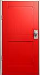 